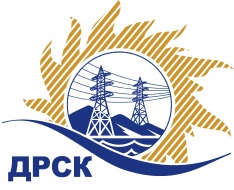 Акционерное Общество«Дальневосточная распределительная сетевая  компания»     (АО «ДРСК»)Протокол процедуры переторжкиСПОСОБ И ПРЕДМЕТ ЗАКУПКИ:Запрос предложений в электронной форме  на право заключения договора на выполнение работ: «Мероприятия по строительству и реконструкции электрических сетей до 10 кВ для технологического присоединения потребителей (в том числе ПИР) на территории филиала «Приморские ЭС» (Шкотовский р-н, Надеждинский р-н)».  (Лот № 11953).КОЛИЧЕСТВО ПОДАННЫХ НА ЭТАП ЗАЯВОК НА УЧАСТИЕ В ЗАКУПКЕ: 2 (две) заявки.НМЦ ЛОТА (в соответствии с Извещением о закупке): 15 585 116.51 руб., без учета НДС.ОТМЕТИЛИ:В соответствии с решением Закупочной комиссии (Протокол №574/УКС-Р от 16.09.2019 г.) к процедуре переторжки были допущены следующие участники: ООО "ТЕХЦЕНТР", ООО «Дальэнергострой». Предмет переторжки: цена заявки.Участие в процедуре переторжки не приняли 2 (два) участника, а именно:ООО "ТЕХЦЕНТР", ООО «Дальэнергострой».Процедура переторжки осуществлялась с использованием средств электронной торговой площадки: Единая электронная торговая площадка (АО «ЕЭТП»), в присутствии секретаря Закупочной комиссии.Дата и время начала процедуры переторжки: 15:00 часов (по местному времени Организатора) 18.09.2019 г.Место проведения процедуры переторжки: Единая электронная торговая площадка (АО «ЕЭТП»), по адресу в сети «Интернет»: https://rushydro.roseltorg.ru.В результате проведения переторжки условия заявок на участие в закупке были изменены следующим образом:Секретарь Закупочной комиссии	Елисеева М.Г.Исп. Чуясова.Тел. (4162) 397-268574/УКС -П18.09.2019п/пДата и время регистрации заявкиНаименование, ИНН Участника и/или его идентификационный номерЦена заявки до переторжки, 
руб. без НДСЦена заявки после переторжки, 
руб. без НДС13.08.2019 02:47ООО "ТЕХЦЕНТР" 
ИНН/КПП 2539057716/253901001 
ОГРН 103250213105615 580 000,0015 580 000,0023.08.2019 03:47ООО «Дальэнергострой» 
ИНН/КПП 2508071647/250801001 
ОГРН 105250171566115 585 116,5115 585 116,51